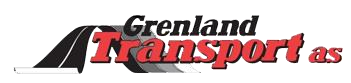 Avviksskjema / Deciation form for Grenland Transport AS Avvik ved gjennomføring av transportoppdrag / Deviations when carrying out transport. Firma / Company:  Bil regnr / Truck no:                                                   Dato/Date:                          Kl: Sted / Place: Årsak til avvik / Reason for deviation: Kunne vært gjort annerledes / What could have been done differently:  Kunde / Customer:  